Albert EinsteinAllemand1879-1955Découverte : Formule "E=mc²"E= ÉnergieM= MasseC= Vitesse de la lumièreAnecdote il n’a pas de permis de conduire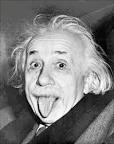 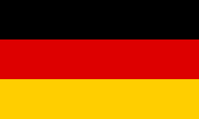 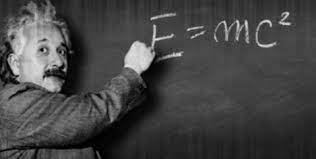 